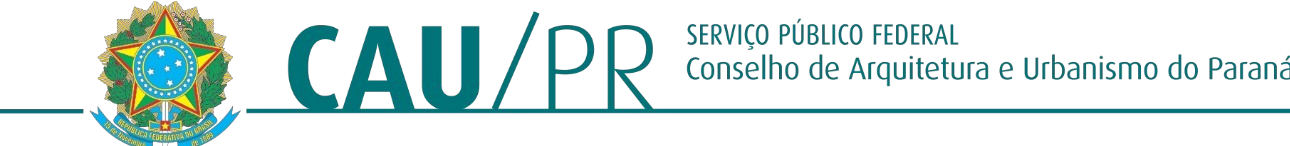 PORTARIA Nº 516, DE 03 DE JULHO DE 2024.Dispõe sobre a instauração de Processo Administrativo Disciplinar nº 01/2024 do CAU/PR e designação dos membros da comissão e dá outras providências.O Presidente do Conselho de Arquitetura e Urbanismo do Paraná - CAU/PR, no uso das atribuições que lhe conferem o artigo 35, III da Lei n° 12.378, de 31 de dezembro de 2010, o Regimento Geral do CAU/BR, o Regimento Interno do CAU/PR, a Deliberação Plenária DPOPR Nº 153-05/2023 e a Portaria Normativa nº 04/2024;RESOLVE:Art. 1º Instaurar Processo Administrativo Disciplinar visando a apuração de eventuais responsabilidades administrativas descritas no processo SEI nº 00169.000426/2024-26 e demais infrações conexas que surgirem no decorrer das apurações.Art. 2º Designar MARCOS VINÍCIUS RISSATTO RAMOS, Analista de TI, matrícula nº 095; ANDRÉ FELIPE CASAGRANDE, Analista Geral, matrícula nº 062 e DILÉCTA APARECIDA SCHMIDT DE OLIVEIRA, Analista Arquiteta e Urbanista, matrícula nº 109, para, sob a presidência do primeiro, constituírem Comissão Processante.Art. 3º Definir o prazo de 30 (trinta) dias para a Comissão Processante apresentar relatório circunstanciado e tramitação conclusiva dos trabalhos nos moldes da Deliberação Plenária DPOPR Nº 153-05/2023.Parágrafo único - A Comissão poderá, de forma fundamentada, solicitar a prorrogação deste prazo por outros 30 (trinta) dias.Art. 4º – O Processo Administrativo Disciplinar nº 01/2024 seguirá o trâmite processual previsto na Deliberação Plenária DPOPR Nº 153-05/2023 e nas demais normas legais pertinentes.Art. 5º Esta Portaria entra em vigor na data de sua publicação.Arq. Maugham ZazePresidente do CAU/PRCAU A189228-2PORTARIA Nº 516, DE 03 DE JULHO DE 2024.